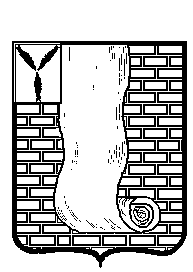  АДМИНИСТРАЦИЯКРАСНОАРМЕЙСКОГО МУНИЦИПАЛЬНОГО РАЙОНА САРАТОВСКОЙ ОБЛАСТИ    ПОСТАНОВЛЕНИЕ            О        внесении     изменений      в Схему размещения рекламных конструкций, утвержденную                 постановлениемадминистрации            Красноармейского муниципального района от 11.03.2014г. №351  В соответствии со статьёй 19 Федерального закона от 13.03.2006г. №38-ФЗ «О рекламе», решением Красноармейского районного Собрания от 27.03.2009 г. №70 «Об утверждении Правил установки рекламных конструкций на территории Красноармейского муниципального района», Уставом Красноармейского муниципального района администрация Красноармейского муниципального района постановляет: Внести в Схему размещения рекламных конструкций, утвержденную Постановлением администрации Красноармейского муниципального  района «Об утверждении схемы размещения рекламных конструкций, утвержденную постановлением администрации Красноармейского муниципального района от 11.03.2014г. №351(с изменениями от 13.06.2018г. №377, от 17.01.2019 №28, от 26.06.2019 №469), следующие изменения:а) в столбце 4 строки 3 слова «г. Красноармейск, на повороте с ул. Телефонной на ул. Луначарского с западной стороны ул. Телефонной» заменить на слова «г. Красноармейск, 20 м на северо-запад от перекрестка улиц Заводской и 1 Мая с северной стороны улицы 1 Мая»;б) в столбце 6 строки 3 цифры «20 м2» заменить на цифры «6х3»;в) в столбце 4 строки 8 слова «г.Красноармейск, 5 Микрорайон, 15 метров на юг от жилого дома по ул. Пионерская » заменить на слова «г.Красноармейск, 8 м от перекрёстка улиц Степана Разина и Ключевская, с северной стороны улицы Степана Разина»;г) строку 16 исключить.2. Организационно-контрольному отделу опубликовать настоящее постановление путём размещения на официальном сайте администрации Красноармейского муниципального района Саратовской области в информационно-телекоммуникационной сети «Интернет». Глава Красноармейского муниципального района                                                                    А.И.Зотовот25 августа 2021г.№540от25 августа 2021г.№540г. Красноармейск